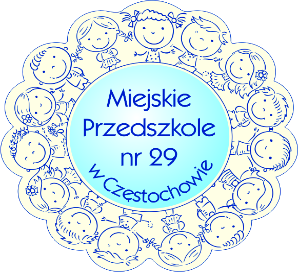 MP29.021.3.2022ZARZĄDZENIE NR 3/2022Dyrektora Miejskiego Przedszkola nr 29 w Częstochowiez dnia 07 lutego 2022 r.w sprawie wprowadzenia Regulaminu wynagradzania pracowników samorządowych zatrudnionych  w Miejskim Przedszkolu nr 29 w CzęstochowieNa podstawie:Ustawy z dnia 26 czerwca 1974 r. Kodeks pracy (j.t. Dz. U. z 2020 r. poz. 1320 z późn. zm.),Ustawy z dnia 23 maja 1991 r. o związkach zawodowych (j. t. Dz. U. z 2019 r. poz. 263, z 2021 r. poz. 1666 z późn. zm.),Ustawy z 21 listopada 2008 r. o pracownikach samorządowych (j.t. Dz. U. z 2019 r. poz. 1282                    z późn. zm.),Ustawy  z dnia 12 grudnia 1997 r. o dodatkowym wynagrodzeniu rocznym dla pracowników jednostek sfery budżetowej (j.t. Dz. U. z 2018 r. poz. 1872 z późn. zm.),Rozporządzenia Rady Ministrów z dnia 25 października 2021 r. w sprawie wynagradzania pracowników samorządowych (Dz. U. z 2021 r. poz. 1960 z późn. zm.)zarządzam:§ 1.Wprowadzenie Regulaminu  wynagradzania pracowników samorządowych zatrudnionych                    w Miejskim Przedszkolu nr 29 w Częstochowie § 2.Traci moc Zarządzenie nr 9/2020 Dyrektora Miejskiego Przedszkola nr 29 w Częstochowie               z dnia 25 lutego 2020 r.  § 3.Zarządzenie wchodzi w życie po upływie 14 dni od dnia podania go do wiadomości pracowników.      § 4.Niniejsze Zarządzenie sporządzono w dwóch jednobrzmiących egzemplarzach.(-) Ewa GrygielDyrektorMiejskiego Przedszkola nr 29ul. Osada Młyńska 1, 42-280 Częstochowa, tel. 34 361 85 02www.mp29.czest.pl   e-mail: mp29@edukacja.czestochowa.pl